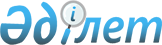 2010 жылы шағын кәсіпкерлік субъектілеріне мүліктік жалға алуға (жалға беруге) немесе кейіннен меншікке өтеусіз беру құқығымен сенімгерлік басқаруға беруге жататын Қостанай облысы бойынша коммуналдық мемлекеттік меншіктің пайдаланылмайтын объектілерінің тізбесін бекіту туралы
					
			Күшін жойған
			
			
		
					Қостанай облысы әкімдігінің 2010 жылғы 1 наурыздағы № 80 қаулысы. Қостанай облысы Әділет департаментінде 2010 жылғы 31 наурызда № 3709 тіркелді. Күші жойылды - Қостанай облысы әкімдігінің 2010 жылғы 29 қазандағы № 436 қаулысымен

      Ескерту. Күші жойылды - Қостанай облысы әкімдігінің 2010.10.29 № 436 қаулысымен.

      "Жеке кәсіпкерлік туралы" Қазақстан Республикасының 2006 жылғы 31 қаңтардағы Заңына және "Шағын кәсiпкерлiк субъектiлерiне мемлекеттік меншіктің пайдаланылмайтын объектiлерiн кейiннен меншiкке өтеусіз беру құқығымен мүліктік жалға алуға (жалға беруге) немесе сенiмгерлік басқаруға беру ережесін бекіту туралы" Қазақстан Республикасы Үкіметінің 2003 жылғы 4 сәуірдегі № 327 қаулысына сәйкес Қостанай облысының әкімдігі ҚАУЛЫ ЕТЕДІ:



      1. Қоса беріліп отырған тендер негізінде 2010 жылы шағын кәсiпкерлiк субъектiлерiне мүліктік жалға алуға (жалға беруге) немесе кейiннен меншікке өтеусіз беру құқығымен сенiмгерлік басқаруға беруге жататын Қостанай облысы бойынша коммуналдық мемлекеттік меншіктің пайдаланылмайтын объектiлерiнің тізбесі бекітілсін.



      2. Осы қаулы алғаш рет ресми жарияланғаннан кейін он күнтізбелік күн өткен соң қолданысқа енгізіледі.      Облыс әкімі                                С. Кулагин

Әкімдіктің         

2010 жылғы 1 наурыздағы   

№ 80 қаулысымен бекітілген  2010 жылы шағын кәсіпкерлік субъектілеріне мүліктік жалға

алуға (жалға беруге) немесе кейіннен меншікке өтеусіз беру

құқығымен сенімгерлік басқаруға беруге жататын Қостанай облысы

бойынша коммуналдық мемлекеттік меншіктің пайдаланылмайтын

объектілерінің тізбесі
					© 2012. Қазақстан Республикасы Әділет министрлігінің «Қазақстан Республикасының Заңнама және құқықтық ақпарат институты» ШЖҚ РМК
				Р

/

с

№Объектінің

атауыОбъектінің

мекенжайы

және баланс

ұстаушысыНегіздемеОбъекті-

нің ахуалы123451.Жалпы

ауданы

161,5

шаршы метр

бұрынғы

алты

пәтерлі тұрғын үй

ғимаратыДенисов ауданы,

Зааят селолық

округі, Зааят

селосы,

Дорожная көшесі,

51, "Денисов

ауданының қаржы

бөлімі"

мемлекеттік

мекемесіҚостанай облысы

Денисов ауданы

әкімінің

2010 жылғы

6 қаңтардағы

№ 19 хатыҚирауға

ұшырауда2.Жалпы

ауданы

278,1

шаршы метр

бұрынғы

монша

ғимаратыСарыкөл ауданы,

Златоуст селосы,

"Сарыкөл

ауданының

Златоуст селолық

округі әкімінің

аппараты"

мемлекеттік

мекемесіҚостанай облысы

Сарыкөл ауданы

әкімінің

2009 жылғы

20 желтоқсандағы

№ 03-11/1171

хатыКүрделі

жөндеуді

талап

етеді3.Жалпы

ауданы 174

шаршы метр

бұрынғы

техникалық

қызмет

көрсету

станция-

сының

ғимаратыФедоров ауданы,

Жаркөл селолық

округі, Жаркөл

селосы, Луговая

көшесі, 48,

"Федоров

ауданының

Жаркөл селолық

округі әкімінің

аппараты"

мемлекеттік

мекемесіҚостанай облысы

Федоров ауданы

әкімінің

2010 жылғы

13 қаңтардағы

№ 2-34/49

хатыЖағдайы

қанағат-

танарлық4.Ауданы

320,1

шаршы метр

(бірінші

қабаттың

орталық

бөлігі)

жайАрқалық қаласы,

Байтұрсынов

көшесі, 10,

"Арқалық

қаласының

қаржы бөлімі"

мемлекеттік

мекемесіҚостанай облысы

Арқалық қаласы

әкімінің

2009 жылғы

24 желтоқсандағы

№ 1-28/1774

хатыЖағдайы

қанағат-

танарлық5.Жалпы

ауданы

1691

шаршы метр

бұрынғы

қойма

ғимаратыАрқалық қаласы,

Горбачев көшесі,

46/1, "Арқалық

қаласының

қаржы бөлімі"

мемлекеттік

мекемесіҚостанай облысы

Арқалық қаласы

әкімінің

2009 жылғы

24 желтоқсандағы

№ 1-28/1774

хатыҚирауға

ұшырауда6.Жалпы

ауданы

876,2

шаршы метр

бұрынғы

қойма

ғимаратыАрқалық қаласы,

Горбачев көшесі,

46/3, "Арқалық

қаласының

қаржы бөлімі"

мемлекеттік

мекемесіҚостанай облысы

Арқалық қаласы

әкімінің

2009 жылғы

24 желтоқсандағы

№ 1-28/1774

хатыҚирауға

ұшырауда